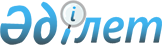 О внесении изменений в решение маслихата Аккайынского района Северо-Казахстанской области от 23 декабря 2022 года № 24-1 "Об утверждении бюджета Аккайынского района на 2023-2025 годы"Решение маслихата Аккайынского района Северо-Казахстанской области от 9 ноября 2023 года № 9-2
      Маслихат Аккайынского района Северо-Казахстанской области РЕШИЛ:
      1. Внести в решение маслихата Аккайынского района Северо-Казахстанской области "Об утверждении бюджета Аккайынского района на 2023-2025 годы" от 23 декабря 2022 года № 24-1 следующие изменения:
      пункт 1 изложить в новой редакции:
       "1. Утвердить бюджет Аккайынского района на 2023 -2025 годы согласно приложениям 1, 2 и 3 к настоящему решению соответственно, в том числе на 2023 год в следующих объемах:
      1) доходы – 3602081,8 тысяч тенге:
      налоговые поступления – 1000010,4 тысяч тенге;
      неналоговые поступления – 8222 тысяч тенге;
      поступления от продажи основного капитала – 25390 тысяч тенге;
      поступления трансфертов – 2568459,4 тысяч тенге;
      2) затраты – 4018587,9 тысяч тенге;
      3) чистое бюджетное кредитование – 26714 тысяч тенге:
      бюджетные кредиты –56925 тысяч тенге;
      погашение бюджетных кредитов – 30211 тысяч тенге;
      4) сальдо по операциям с финансовыми активами - 0 тысяч тенге:
      приобретение финансовых активов - 0 тысяч тенге;
      поступления от продажи финансовых активов государства - 0 тысяч тенге;
      5) дефицит (профицит) бюджета - - 443220,1 тысяч тенге;
      5-1) ненефтяной дефицит (профицит) бюджета - 0 тысяч тенге;
      6) финансирование дефицита (использование профицита) бюджета – 443220,1 тысяч тенге:
      поступление займов – 56925 тысяч тенге;
      погашение займов – 30211 тысяч тенге;
      используемые остатки бюджетных средств – 416506,1 тысяч тенге.";
      приложение 1 к указанному решению изложить в новой редакции согласно приложению к настоящему решению.
      2. Настоящее решение вводится в действие с 1 января 2023 года. Бюджет Аккайынского района на 2023 год
					© 2012. РГП на ПХВ «Институт законодательства и правовой информации Республики Казахстан» Министерства юстиции Республики Казахстан
				
      Председатель маслихата Аккайынского района Северо-Казахстанской области 

___________ Е. Жакенов
Приложение к решениюмаслихата Аккайынского районаСеверо-Казахстанской областиот 9 ноября 2023 года № 9-2Приложение 1 к решениюмаслихата Аккайынского районаСеверо-Казахстанской областиот 23 декабря 2022 года № 24-1
Категория
Класс
Подкласс
Подкласс
Наименование
Наименование
Наименование
Сумма, 
тысяч тенге
1) Доходы
1) Доходы
1) Доходы
3602081,8
1
Налоговые поступления
Налоговые поступления
Налоговые поступления
1000010,4
01
Подоходный налог
Подоходный налог
Подоходный налог
150781
1
1
Корпоративный подоходный налог
Корпоративный подоходный налог
Корпоративный подоходный налог
150781
03
Социальный налог
Социальный налог
Социальный налог
490314,8
1
1
Социальный налог
Социальный налог
Социальный налог
490314,8
04
Налоги на собственность
Налоги на собственность
Налоги на собственность
279523,6
1
1
Налоги на имущество
Налоги на имущество
Налоги на имущество
279523,6
05
Внутренние налоги на товары, работы и услуги
Внутренние налоги на товары, работы и услуги
Внутренние налоги на товары, работы и услуги
69190
2
2
Акцизы
Акцизы
Акцизы
2393
3
3
Поступления за использование природных и других ресурсов
Поступления за использование природных и других ресурсов
Поступления за использование природных и других ресурсов
59764
4
4
Сборы за ведение предпринимательской и профессиональной деятельности
Сборы за ведение предпринимательской и профессиональной деятельности
Сборы за ведение предпринимательской и профессиональной деятельности
7033
08
Обязательные платежи, взимаемые за совершение юридически значимых действий и (или) выдачу документов уполномоченными на то государственными органами или должностными лицами
Обязательные платежи, взимаемые за совершение юридически значимых действий и (или) выдачу документов уполномоченными на то государственными органами или должностными лицами
Обязательные платежи, взимаемые за совершение юридически значимых действий и (или) выдачу документов уполномоченными на то государственными органами или должностными лицами
10201
1
1
Государственная пошлина 
Государственная пошлина 
Государственная пошлина 
10201
2
Неналоговые поступления
Неналоговые поступления
Неналоговые поступления
8222
01
Доходы от государственной собственности
Доходы от государственной собственности
Доходы от государственной собственности
2274
5
5
Доходы от аренды имущества, находящегося в государственной собственности
Доходы от аренды имущества, находящегося в государственной собственности
Доходы от аренды имущества, находящегося в государственной собственности
2245
7
7
Вознаграждения по кредитам, выданным из государственного бюджета
Вознаграждения по кредитам, выданным из государственного бюджета
Вознаграждения по кредитам, выданным из государственного бюджета
29
06
Прочие неналоговые поступления
Прочие неналоговые поступления
Прочие неналоговые поступления
5948
1
1
Прочие неналоговые поступления
Прочие неналоговые поступления
Прочие неналоговые поступления
5948
3
Поступления от продажи основного капитала
Поступления от продажи основного капитала
Поступления от продажи основного капитала
25390
03
Продажа земли и нематериальных активов
Продажа земли и нематериальных активов
Продажа земли и нематериальных активов
25390
1
1
Продажа земли 
Продажа земли 
Продажа земли 
25390
4
Поступления трансфертов 
Поступления трансфертов 
Поступления трансфертов 
2568459,4
01
Трансферты из нижестоящих органов государственного управления
Трансферты из нижестоящих органов государственного управления
Трансферты из нижестоящих органов государственного управления
19,6
3
3
Трансферты из бюджетов городов районного значения, сел, поселков, сельских округов
Трансферты из бюджетов городов районного значения, сел, поселков, сельских округов
Трансферты из бюджетов городов районного значения, сел, поселков, сельских округов
19,6
02
Трансферты из вышестоящих органов государственного управления
Трансферты из вышестоящих органов государственного управления
Трансферты из вышестоящих органов государственного управления
2568439,8
2
2
Трансферты из областного бюджета
Трансферты из областного бюджета
Трансферты из областного бюджета
2568439,8
Функцио-нальная группа
Функцио-нальная подгруппа
Админи-стратор бюд-жетных программ
Админи-стратор бюд-жетных программ
Админи-стратор бюд-жетных программ
Программа
Наименование
Сумма, 
тысяч тенге
2) Затраты
4018587,9
01
Государственные услуги общего характера
747046,7
1
Представительные, исполнительные и другие органы, выполняющие общие функции государственного управления
293243,7
112
112
112
Аппарат маслихата района (города областного значения)
60363,2
001
Услуги по обеспечению деятельности маслихата района (города областного значения)
59834,9
003
Капитальные расходы государственного органа
528,3
122
122
122
Аппарат акима района (города областного значения)
232880,5
001
Услуги по обеспечению деятельности акима района (города областного значения)
198469
003
Капитальные расходы государственного органа
25521
113
Целевые текущие трансферты нижестоящим бюджетам
8890,5
2
Финансовая деятельность
1710,5
459
459
459
Отдел экономики и финансов района (города областного значения)
1710,5
003
Проведение оценки имущества в целях налогообложения
1230
010
Приватизация, управление коммунальным имуществом, постприватизационная деятельность и регулирование споров, связанных с этим
480,5
9
Прочие государственные услуги общего характера
452092,5
495
495
495
Отдел архитектуры, строительства, 
жилищно-коммунального хозяйства, пассажирского транспорта и автомобильных дорог района (города областного значения)
398824
001
Услуги по реализации государственной политики на местном уровне в области архитектуры, строительства, жилищно-коммунального хозяйства, пассажирского транспорта и автомобильных дорог 
69528,7
003
Капитальные расходы государственного органа
1280
113
Целевые текущие трансферты нижестоящим бюджетам
328015,3
459
459
459
Отдел экономики и финансов района (города областного значения)
53268,5
001
Услуги по реализации государственной политики в области формирования и развития экономической политики, государственного планирования, исполнения бюджета и управления коммунальной собственностью района (города областного значения)
53268,5
02
Оборона
33013,5
1
Военные нужды
10639
122
122
122
Аппарат акима района (города областного значения)
10639
005
Мероприятия в рамках исполнения всеобщей воинской обязанности
10639
2
Организация работы по чрезвычайным ситуациям
22374,5
122
122
122
Аппарат акима района (города областного значения)
22374,5
006
Предупреждение и ликвидация чрезвычайных ситуаций масштаба района (города областного значения)
13774,5
007
Мероприятия по профилактике и тушению степных пожаров районного (городского) масштаба, а также пожаров в населенных пунктах, в которых не созданы органы государственной противопожарной службы
8600
03
Общественный порядок, безопасность, правовая, судебная, уголовно-исполнительная деятельность
3138,5
9
Прочие услуги в области общественного порядка и безопасности
3138,5
495
495
495
Отдел архитектуры, строительства, жилищно-коммунального хозяйства, пассажирского транспорта и автомобильных дорог района (города областного значения)
3138,5
019
Обеспечение безопасности дорожного движения в населенных пунктах
3138,5
06
Социальная помощь и социальное обеспечение
604585,2
1
Социальное обеспечение
48282
451
451
451
Отдел занятости и социальных программ района (города областного значения)
48282
005
Государственная адресная социальная помощь
48282
2
Социальная помощь
503390,9
451
451
451
Отдел занятости и социальных программ района (города областного значения)
503390,9
002
Программа занятости
70101,4
004
Оказание социальной помощи на приобретение топлива специалистам здравоохранения, образования, социального обеспечения, культуры, спорта и ветеринарии в сельской местности в соответствии с законодательством Республики Казахстан
6106,5
006
Оказание жилищной помощи
30
007
Социальная помощь отдельным категориям нуждающихся граждан по решениям местных представительных органов
22258
010
Материальное обеспечение детей с инвалидностью, воспитывающихся и обучающихся на дому
776,3
014
Оказание социальной помощи нуждающимся гражданам на дому
274228,4
017
Обеспечение нуждающихся лиц с инвалидностью протезно-ортопедическими, сурдотехническими и тифлотехническими средствами, специальными средствами передвижения, обязательными гигиеническими средствами, а также предоставление услуг санаторно-курортного лечения, специалиста жестового языка, индивидуальных помощников в соответствии с индивидуальной программой реабилитации лица с инвалидностью
64075
061
Содействие добровольному переселению лиц для повышения мобильности рабочей силы
6279
023
Обеспечение деятельности центров занятости населения
59536,3
9
Прочие услуги в области социальной помощи и социального обеспечения
52912,3
451
451
451
Отдел занятости и социальных программ района (города областного значения)
52912,3
001
Услуги по реализации государственной политики на местном уровне в области обеспечения занятости и реализации социальных программ для населения
50320
011
Оплата услуг по зачислению, выплате и доставке пособий и других социальных выплат
186,7
021
Капитальные расходы государственного органа
2405,6
07
Жилищно-коммунальное хозяйство
799556,6
1
Жилищное хозяйство
174912
495
495
495
Отдел архитектуры, строительства, жилищно-коммунального хозяйства, пассажирского транспорта и автомобильных дорог района (города областного значения)
174912
008
Организация сохранения государственного жилищного фонда
6912
098
Приобретение жилья коммунального жилищного фонда
168000
2
Коммунальное хозяйство
624644,6
495
495
495
Отдел архитектуры, строительства, жилищно-коммунального хозяйства, пассажирского транспорта и автомобильных дорог района (города областного значения)
624644,6
013
Развитие коммунального хозяйства
19309,8
016
Функционирование системы водоснабжения и водоотведения
7491,6
026
Организация эксплуатации тепловых сетей, находящихся в коммунальной собственности районов (городов областного значения)
5409,3
058
Развитие системы водоснабжения и водоотведения в сельских населенных пунктах
592433,9
08
Культура, спорт, туризм и информационное пространство
367113,9
1
Деятельность в области культуры
72999,5
478
478
478
Отдел внутренней политики, культуры и развития языков района (города областного значения)
72999,5
009
Поддержка культурно-досуговой работы
72999,5
2
Спорт
61838
465
465
465
Отдел физической культуры и спорта района (города областного значения)
59838
001
Услуги по реализации государственной политики на местном уровне в сфере физической культуры и спорта
19927
006
Проведение спортивных соревнований на районном (города областного значения) уровне
1062
007
Подготовка и участие членов сборных команд района (города областного значения) по различным видам спорта на областных спортивных соревнованиях
38849
495
495
495
Отдел архитектуры, строительства, жилищно-коммунального хозяйства, пассажирского транспорта и автомобильных дорог района (города областного значения)
2000
021
Развитие объектов спорта
2000
3
Информационное пространство
119010
478
478
478
Отдел внутренней политики, культуры и развития языков района (города областного значения)
119010
005
Услуги по проведению государственной информационной политики 
18096
007
Функционирование районных (городских) библиотек
99915
008
Развитие государственного языка и других языков народа Казахстана
999
9
 Прочие услуги по организации культуры, спорта, туризма и информационного пространства
113266,4
478
478
478
Отдел внутренней политики, культуры и развития языков района (города областного значения)
113266,4
001
Услуги по реализации государственной политики на местном уровне в области информации, укрепления государственности и формирования социального оптимизма граждан, развития языков и граждан
32040
004
Реализация мероприятий в сфере молодежной политики
7984
032
Капитальные расходы подведомственных государственных учреждений и организаций
3782,4
113
Целевые текущие трансферты нижестоящим бюджетам
69460
10
Сельское, водное, лесное, рыбное хозяйство, особо охраняемые природные территории, охрана окружающей среды и животного мира, земельные отношения
118125,6
1
Сельское хозяйство
63818,6
474
474
474
Отдел сельского хозяйства и ветеринарии района (города областного значения)
63818,6
001
Услуги по реализации государственной политики на местном уровне в сфере сельского хозяйства и ветеринарии
56818,6
003
Капитальные расходы государственного органа
7000
6
Земельные отношения
26655
463
463
463
Отдел земельных отношений района (города областного значения)
26655
001
Услуги по реализации государственной политики в области регулирования земельных отношений на территории района (города областного значения)
26655
9
Прочие услуги в области сельского, водного, лесного, рыбного хозяйства, охраны окружающей среды и земельных отношений
27652
459
459
459
Отдел экономики и финансов района (города областного значения)
22360
099
Реализация мер по оказанию социальной поддержки специалистов
22360
495
495
495
Отдел архитектуры, строительства, жилищно-коммунального хозяйства, пассажирского транспорта и автомобильных дорог района (города областного значения)
5292
056
Строительство приютов, пунктов временного содержания для животных
5292
12
Транспорт и коммуникации
158541,3
1
Автомобильный транспорт
155706,3
495
495
495
Отдел архитектуры, строительства, жилищно-коммунального хозяйства, пассажирского транспорта и автомобильных дорог района (города областного значения)
155706,3
023
Обеспечение функционирования автомобильных дорог 
30000
045
Капитальный и средний ремонт автомобильных дорог районного значения и улиц населенных пунктов
125706,3
9
Прочие услуги в сфере транспорта и коммуникаций
2835
495
495
495
Отдел архитектуры, строительства, жилищно-коммунального хозяйства, пассажирского транспорта и автомобильных дорог района (города областного значения)
2835
039
Субсидирование пассажирских перевозок по социально значимым городским (сельским), пригородным и внутрирайонным сообщениям
2835
13
Прочие
209079,9
3
Поддержка предпринимательской деятельности и защита конкуренции
154727,9
469
469
469
Отдел предпринимательства района (города областного значения)
21153
001
Услуги по реализации государственной политики на местном уровне в области развития предпринимательства 
14963
004
Капитальные расходы государственного органа
6190
495
495
495
Отдел архитектуры, строительства, жилищно-коммунального хозяйства, пассажирского транспорта и автомобильных дорог района (города областного значения)
133574,9
055
Развитие индустриальной инфраструктуры в рамках национального проекта по развитию предпринимательства на 2021 – 2025 годы
133574,9
9
Прочие
54352
459
459
459
Отдел экономики и финансов района (города областного значения)
54352
012
Резерв местного исполнительного органа района (города областного значения) 
54352
14
Обслуживание долга
29,3
1
Обслуживание долга
29,3
459
459
459
Отдел экономики и финансов района (города областного значения)
29,3
021
Обслуживание долга местных исполнительных органов по выплате вознаграждений и иных платежей по займам из областного бюджета
29,3
15
Трансферты
978357,4
1
Трансферты
978357,4
459
459
459
Отдел экономики и финансов района (города областного значения)
978357,4
006
Возврат неиспользованных (недоиспользованных) целевых трансфертов
125792,8
024
Целевые текущие трансферты из нижестоящего бюджета на компенсацию потерь вышестоящего бюджета в связи с изменением законодательства
309944,9
038
Субвенции
531688
054
Возврат сумм неиспользованных (недоиспользованных) целевых трансфертов, выделенных из республиканского бюджета за счет целевого трансферта из Национального фонда Республики Казахстан
10931,7
3) Чистое бюджетное кредитование
26714
Бюджетные кредиты
56925
10
Сельское, водное, лесное, рыбное хозяйство, особо охраняемые природные территории, охрана окружающей среды и животного мира, земельные отношения
56925
9
Прочие услуги в области сельского, водного, лесного, рыбного хозяйства, охраны окружающей среды и земельных отношений
56925
459
459
Отдел экономики и финансов района (города областного значения)
56925
018
Бюджетные кредиты для реализации мер социальной поддержки специалистов
56925
Категория
Класс
Подкласс
Наименование
Сумма, 
тысяч тенге
5
Погашение бюджетных кредитов
30211
01
01
01
Погашение бюджетных кредитов
30211
1
Погашение бюджетных кредитов, выданных их государственного бюджета
30211
4) Сальдо по операциям с финансовыми активами
0
Приобретение финансовых активов
0
6
Поступления от продажи финансовых активов государства
0
01
01
01
Поступления от продажи финансовых активов государства
0
1
Поступления от продажи финансовых активов внутри страны
0
5) Дефицит (профицит) бюджета
-443220,1
5-1) Ненефтяной дефицит (профицит) бюджета
0
6) Финансирование дефицита (использование профицита) бюджета
443220,1
7
Поступления займов
56925
01
01
01
Внутренние государственные займы
56925
2
Договоры займа
56925
Функцио-нальная группа
Функцио-нальная подгруппа
Админи-стратор бюджетных программ
Админи-стратор бюджетных программ
Программа
Наименование
Сумма, 
тысяч тенге
16
Погашение займов
30211
1
Погашение займов
30211
459
459
Отдел экономики и финансов района (города областного значения)
30211
005
Погашение долга местного исполнительного органа перед вышестоящим бюджетом
30211
Категория
Класс
Класс
Класс
Подкласс
Наименование
Сумма, тысяч тенге
8
Используемые остатки бюджетных средств
 416506,1
01
01
01
Остатки бюджетных средств
416506,1
1
Свободные остатки бюджетных средств
416506,1